Схема расположения земельного участка, в отношении которого подготовлен проект решения о  предоставлении обществу с ограниченной ответственностью «Бытхим» разрешения на отклонение от предельных параметров разрешенного строительства, реконструкции объектов капитального строительства – без отступа от красной линии (при нормативном не менее 6 м) на земельном участке с кадастровым номером 24:50:0700195:323, расположенном территориальной зоне делового, общественного и коммерческого назначения, объектов культуры (О-1) по адресу: Красноярский край, г. Красноярск, Свердловский район, ул. Академика Вавилова, 2д, строение 2 с целью размещения выставочного зала.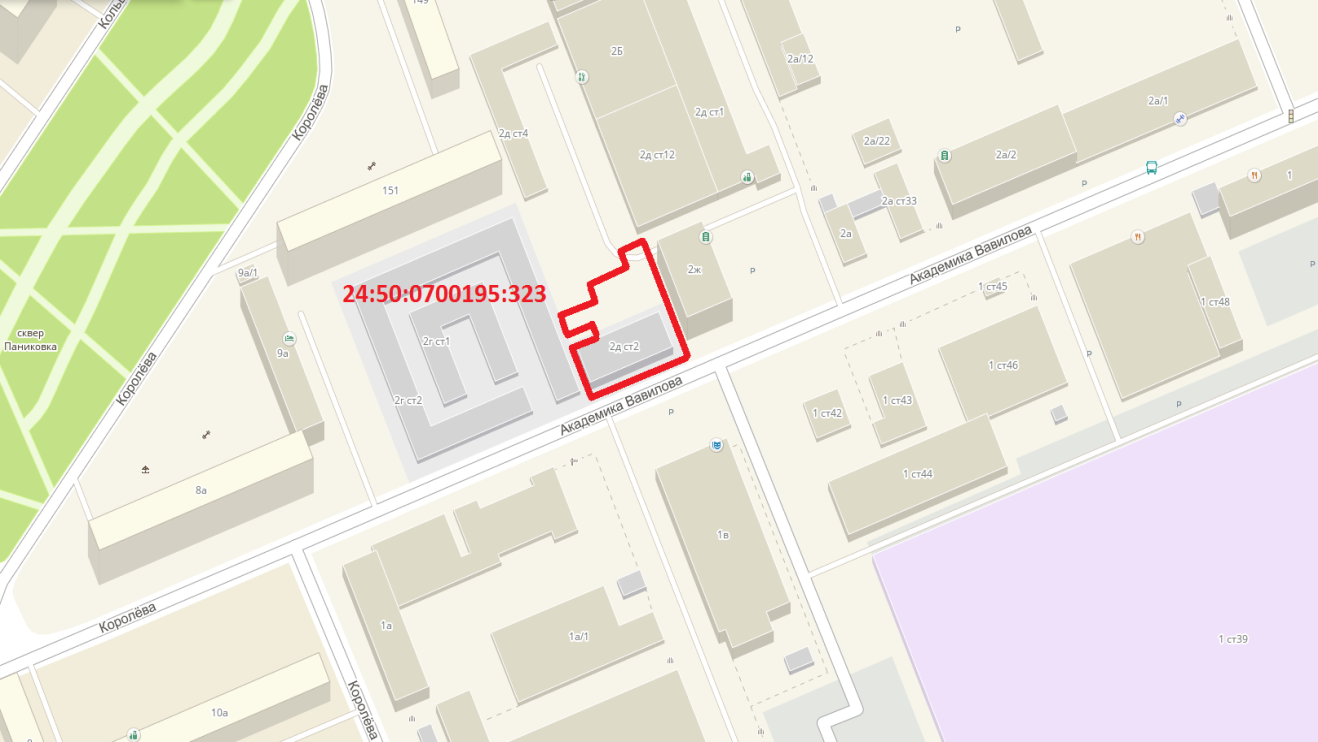 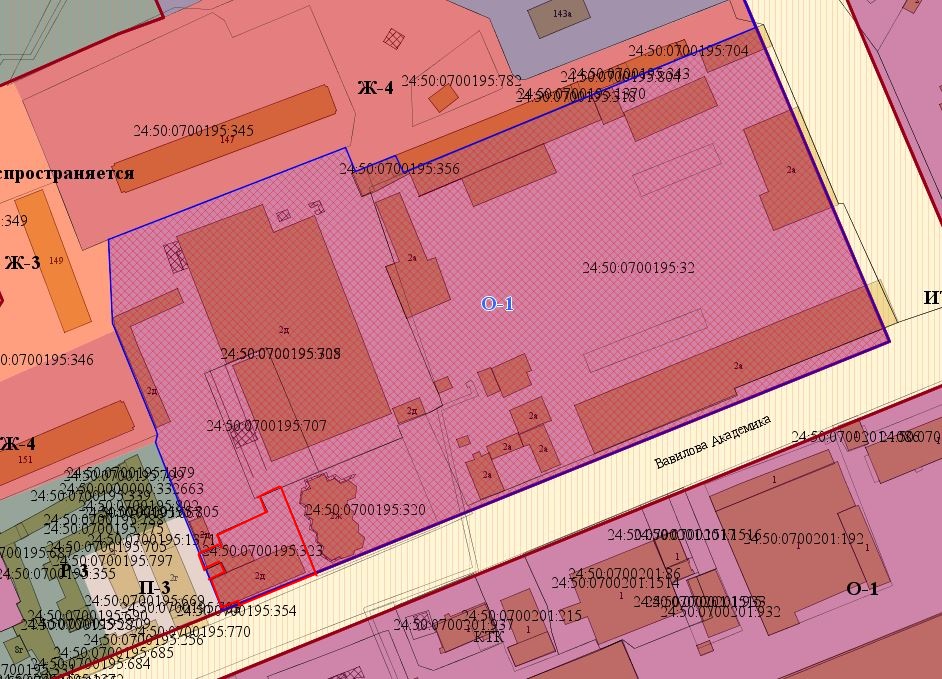 - граница земельного участка  с кадастровым номером 24:50:0700195:323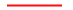 - граница территориальной зоны делового, общественного и коммерческого назначения, объектов культуры (О-1)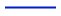 